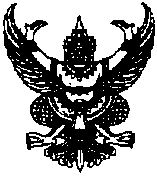                               		บันทึกข้อความส่วนราชการ   กลุ่มบริหารงานบุคคล โรงเรียนบดินทรเดชา (สิงห์ สิงหเสนี)ที่ …….........................................			วันที่ ..............................................................            เรื่อง  ขอยื่นตรวจสอบคุณสมบัติเพื่อขอมีวิทยฐานะหรือเลื่อนวิทยฐานะ ตามหลักเกณฑ์ ว21/2560 ---------------------------------------------------------------------------------------------------------------------------------เรียน  ผู้อำนวยการโรงเรียนบดินทรเดชา (สิงห์ สิงหเสนี)		ด้วย ข้าพเจ้า.................................................................................... ตำแหน่ง ครู วิทยฐานะครู.............................................. กลุ่มสาระการเรียนรู้..................................................... มีความประสงค์จะขอมีวิทยฐานะหรือเลื่อนวิทยฐานะ....................................................... เพื่อให้การประเมินสอดคล้องตามหลักเกณฑ์และวิธีการให้ข้าราชการครูและบุคลากรทางการศึกษามีหรือเลื่อนวิทยฐานะ ตามหลักเกณฑ์ 21/2560จึงขออนุญาตยื่นคุณสมบัติเพื่อขอมีวิทยฐานะหรือเลื่อนวิทยฐานะ พร้อมแนบเอกสารหลักฐานประกอบ ดังนี้		1. คุณสมบัติของผู้ขอ		1.1 มีระยะเวลาการดำรงตำแหน่ง ครู ค.ศ.1  ครูชำนาญการ  ครูชำนาญการพิเศษ ครู เชี่ยวชาญ รวมระยะเวลา..........ปี.........เดือน คือ			วันที่........................ เดือน.............................................พ.ศ........................... ถึง 		วันที่........................ เดือน.............................................พ.ศ........................... 		1.2 มีจำนวนชั่วโมงการปฏิบัติงานสะสมในตำแหน่งหรือวิทยฐานะที่ดำรงอยู่ในปัจจุบัน 	รวม....................ปี นับถึงวันที่ยื่นคำขอ คือ		ชั่วโมงสอนตามตารางสอน(ที่ก.ค.ศ.กำหนด)		รวม....................... ชั่วโมง 		ชั่วโมงงานสนับสนุนการจัดการเรียนรู้		รวม....................... ชั่วโมง		การมีส่วนร่วมในชุมชนการเรียนรู้ทางวิชาชีพ(PLC)   รวม....................... ชั่วโมง		งานตอบสนองนโยบายและจุดเน้น			รวม....................... ชั่วโมง		1.3 การมีวินัย คุณธรรม จริยธรรมและจรรยาบรรณวิชาชีพ ในระยะเวลาย้อนหลัง  รวม....................ปี นับถึงวันที่ยื่นคำขอ  		 ไม่เคย	 เคย ถูกลงโทษทางวินัย สถานโทษ.........................................................ตามคำสั่ง..........................................................เลขที่........................ตั้งแต่วันที่...........เดือน................................พ.ศ..................... 		 ไม่เคย	 เคย ถูกลงโทษทางจรรยาบรรณวิชาชีพ สถานโทษ...............................................................ตามคำสั่ง..........................................................เลขที่........................ตั้งแต่วันที่....................เดือน...................................พ.ศ.................. 		1.4 การพัฒนาตามหลักเกณฑ์และวิธีการที่ ก.ค.ศ. กำหนด ย้อนหลัง …………………. ปี นับถึงวันที่ยื่นคำขอ  			1) เข้ารับการพัฒนาตามวิทยฐานะที่ขอ......................................................................รวมทั้งสิ้น................. ชั่วโมง(2)		2) เข้ารับการพัฒนาตนเองและวิชาชีพหลักสูตร........................................................................................ระหว่างวันที่.......................................................หน่วยงานที่จัด..........................................................................................................จำนวน...........................ชั่วโมงหลักสูตร........................................................................................ระหว่างวันที่.......................................................หน่วยงานที่จัด..........................................................................................................จำนวน...........................ชั่วโมงหลักสูตร........................................................................................ระหว่างวันที่.......................................................หน่วยงานที่จัด..........................................................................................................จำนวน...........................ชั่วโมง		1.5 มีผลงานที่เกิดจากการปฏิบัติหน้าที่ ในตำแหน่งและวิทยฐานะที่ดำรงอยู่ ย้อนหลัง ……. ปีการศึกษาติดต่อกัน นับถึงวันสิ้นปีการศึกษาก่อนวันที่ยื่นคำขอ โดยต้องมีผลการประเมินผ่านเกณฑ์ที่ ก.ค.ศ.กำหนด 3 ด้าน 13 ตัวชี้วัด คือ		 	1. ปีการศึกษา............................ วันที่.............เดือน.....................................พ.ศ................ ถึงวันที่.............เดือน.....................................พ.ศ................		 	2. ปีการศึกษา............................ วันที่.............เดือน.....................................พ.ศ................ ถึงวันที่.............เดือน.....................................พ.ศ................		 	3. ปีการศึกษา............................ วันที่.............เดือน.....................................พ.ศ................ ถึงวันที่.............เดือน.....................................พ.ศ................		 	4. ปีการศึกษา............................ วันที่.............เดือน.....................................พ.ศ................ ถึงวันที่.............เดือน.....................................พ.ศ................		 	5. ปีการศึกษา............................ วันที่.............เดือน.....................................พ.ศ................ ถึงวันที่.............เดือน.....................................พ.ศ................		2. ผลงานที่เกิดจากการปฏิบัติหน้าที่ สายงานการสอน(………….. ปีการศึกษา) คือ 		2.1 แบบคำขอมีวิทยฐานะหรือเลื่อนวิทยฐานะ วฐ.1.................... ชุด		2.2 แบบรายงานผลงานที่เกิดจากการปฏิบัติหน้าที่ (รายปีการศึกษา) วฐ.2 ................ ชุด		2.3 แบบสรุปผลการตรวจสอบและประเมินขอมีวิทยฐานะหรือเลื่อนวิทยฐานะ วฐ.3.......... ชุด		2.4 ผลงานวิชาการ/วิจัยในชั้นเรียน...................... ชุด(สำหรับวิทยฐานะเชี่ยวชาญ)		3. เอกสาร หลักฐานอ้างอิงตามคุณสมบัติ  รวม............ เล่ม ดังนี้		3.1 ข้อมูลประวัติตนเอง จำนวน ........................ เล่ม		3.2 ข้อมูลทั่วไป  ชั่วโมงการปฏิบัติงาน การมีวินัย คุณธรรม จริยธรรม การพัฒนาตนเองและวิชาชีพและข้อมูลชั่วโมงการพัฒนา อบรม เป็นต้น จำนวน..................... เล่ม		3.3 รายงานผลที่เกิดจากการปฏิบัติหน้าที่ด้านการจัดการเรียนการสอน จำนวน..................... เล่ม		3.4 รายงานผลที่เกิดจากการปฏิบัติหน้าที่ด้านการบริหารจัดการชั้นเรียน จำนวน..................... เล่ม		3.5 รายงานผลที่เกิดจากการปฏิบัติหน้าที่ด้านการการพัฒนาตนเองและวิชาชีพ จำนวน........... เล่ม		3.6 แผนการพัฒนาตนเองเป็นรายปี (IDP)	จำนวน..................... เล่ม(3)ข้าพเจ้าขอรับรองว่า ข้อมูลดังกล่าวข้างต้นถูกต้องและตรงตามความเป็นจริงทุกประการ  		จึงเรียนมาเพื่อโปรดทราบและพิจารณา 						ลงชื่อ....................................................................						     (..................................................................)					ตำแหน่ง ครู กลุ่มสาระการเรียนรู้.................................................บันทึกความเห็นของหัวหน้ากลุ่มสาระการเรียนรู้	ตรวจสอบคุณสมบัติแล้ว เห็นว่า	 คุณสมบัติถูกต้องตามหลักเกณฑ์   เอกสาร หลักฐานครบถ้วนและเป็นความจริงทุกประการ	 คุณสมบัติไม่ถูกต้อง ไม่ครบถ้วน ไม่สมบูรณ์             เอกสาร หลักฐานไม่ครบถ้วน............................................................................................................ 	จึงเรียนมาเพื่อโปรดพิจารณา.................................................................................................................						ลงชื่อ....................................................................						     (..................................................................)					หัวหน้ากลุ่มสาระการเรียนรู้...............................................						    วันที่..............................................................บันทึกความเห็นของ รองผู้อำนวยการกลุ่มบริหารงานบุคคล	ตรวจสอบคุณสมบัติแล้ว 	 คุณสมบัติถูกต้องตามหลักเกณฑ์    	 คุณสมบัติไม่ถูกต้อง ไม่ครบถ้วน ไม่สมบูรณ์             เอกสาร หลักฐานไม่ครบถ้วน………………………………………………………………………………………………	จึงเรียนมาเพื่อโปรดพิจารณา ......................................................................................						ลงชื่อ....................................................................						 	   (นางสาวพรพชร  สุนทรนนท์)						      รองผู้อำนวยการ กลุ่มบริหารงานบุคคล						 วันที่..............................................................พิจารณา/สั่งการ ของผู้อำนวยการโรงเรียน	ตรวจสอบคุณสมบัติแล้ว 	 มีคุณสมบัติถูกต้อง ครบถ้วนตามหลักเกณฑ์ 	 ขาดคุณสมบัติ 	พิจารณา/สั่งการ ..........................................................................................................................						ลงชื่อ....................................................................						      (...............................................................)						ผู้อำนวยการโรงเรียนบดินทรเดชา (สิงห์ สิงหเสนี)						    วันที่..............................................................(4 )            ข้อมูล ประวัติบุคคล (โดยสังเขป)ข้อมูลส่วนตัวชื่อ...................................................................................... นามสกุล...................................................................ภูมิลำเนาเดิม................................................................................................................. อายุ..................ปีเริ่มรับราชการ	วันที่...................... เดือน..................................................พ.ศ.......................ที่โรงเรียน..............................................................................เขต/อำเภอ.............................................................จังหวัด............................................................................ สังกัด............................................................................ย้ายมาปฏิบัติราชการที่โรงเรียนบดินทรเดชา (สิงห์ สิงหเสนี) เมื่อวันที่................... เดือน...................................พ.ศ............................  จากโรงเรียน.....................................................................................................................เขต/อำเภอ.........................................................จังหวัด............................................................................ สังกัด.....................................................................................   รวมอายุราชการ.....................ปี..................เดือนประวัติการศึกษา ปริญญาตรี วุฒิ........................... ปีพ.ศ...................สถาบัน................................................................................ปริญญาโท วุฒิ........................... ปีพ.ศ...................สถาบัน................................................................................ปริญญาเอก วุฒิ......................... ปีพ.ศ...................สถาบัน................................................................................ดำรงตำแหน่ง ครู   เลขที่ตำแหน่ง...............................................ค.ศ...................... วิทยฐานะ....................................... เมื่อวันที่............ เดือน............................พ.ศ................. (ตามคำสั่ง สพม.2.......................... ที่............................ วันที่................ เดือน............................พ.ศ.................)ค.ศ...................... วิทยฐานะ....................................... เมื่อวันที่............ เดือน............................พ.ศ................. (ตามคำสั่ง สพม.2.......................... ที่............................ วันที่................ เดือน............................พ.ศ.................)ค.ศ...................... วิทยฐานะ....................................... เมื่อวันที่............ เดือน............................พ.ศ................. (ตามคำสั่ง สพม.2.......................... ที่............................ วันที่................ เดือน............................พ.ศ.................)ปัจจุบันปฏิบัติหน้าที่ผู้สอน กลุ่มสาระการเรียนรู้.......................................................................รายวิชา.............................................................. ชั้น ม............... จำนวน............. ห้อง จำนวน................. คาบรายวิชา.............................................................. ชั้น ม............... จำนวน............. ห้อง จำนวน................. คาบรายวิชา.............................................................. ชั้น ม............... จำนวน............. ห้อง จำนวน................. คาบรายวิชา.............................................................. ชั้น ม............... จำนวน............. ห้อง จำนวน................. คาบรายวิชา.............................................................. ชั้น ม............... จำนวน............. ห้อง จำนวน................. คาบรายวิชา.............................................................. ชั้น ม............... จำนวน............. ห้อง จำนวน................. คาบปฏิบัติหน้าที่พิเศษที่ได้รับมอบหมาย งาน.....................................................................................................กลุ่ม.........................................................งาน.....................................................................................................กลุ่ม.........................................................งาน.....................................................................................................กลุ่ม.........................................................งาน.....................................................................................................กลุ่ม.........................................................งาน.....................................................................................................กลุ่ม.........................................................(5)สถิติการมาปฏิบัติราชการ ปีการศึกษาที่ 1 พ.ศ..................ลากิจ............ครั้ง ลาป่วย...........ครั้ง มาสาย............ครั้ง ขาด............ครั้ง อื่นๆ..............ครั้ง ปีการศึกษาที่ 2 พ.ศ..................ลากิจ............ครั้ง ลาป่วย...........ครั้ง มาสาย............ครั้ง ขาด............ครั้ง อื่นๆ..............ครั้ง ปีการศึกษาที่ 3 พ.ศ..................ลากิจ............ครั้ง ลาป่วย...........ครั้ง มาสาย............ครั้ง ขาด............ครั้ง อื่นๆ..............ครั้ง ปีการศึกษาที่ 4 พ.ศ..................ลากิจ............ครั้ง ลาป่วย...........ครั้ง มาสาย............ครั้ง ขาด............ครั้ง อื่นๆ..............ครั้ง ปีการศึกษาที่ 5 พ.ศ..................ลากิจ............ครั้ง ลาป่วย...........ครั้ง มาสาย............ครั้ง ขาด............ครั้ง อื่นๆ..............ครั้ง ประวัติ การถูกลงโทษทางวินัยเมื่อวันที่........................................................................................................................เรื่อง .....................................................................................................................................................................รางวัล/สิ่งเชิดชูเกียรติ/คุณงามความดี ความชอบอื่นๆ ที่ได้รับ (ถ้ามี)ปีการศึกษาที่ 1. ...............................................................................................................................................................................................................................................................................................................................................................................................................................................................................................................ปีการศึกษาที่ 2. ...............................................................................................................................................................................................................................................................................................................................................................................................................................................................................................................ปีการศึกษาที่ 3. ...............................................................................................................................................................................................................................................................................................................................................................................................................................................................................................................ปีการศึกษาที่ 4. ...............................................................................................................................................................................................................................................................................................................................................................................................................................................................................................................ปีการศึกษาที่ 5. ...............................................................................................................................................................................................................................................................................................................................................................................................................................................................................................................						ลงชื่อ....................................................................						     (..................................................................)						ตำแหน่ง ครู วิทยฐานะ.........................................						กลุ่มสาระการเรียนรู้..............................................